ПОЯСНЮВАЛЬНА ЗАПИСКА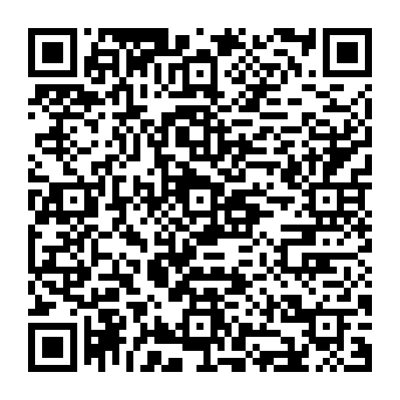 № ПЗН-5128-9 від 27.02.2024до проєкту рішення Київської міської ради: Про надання  дозволу на розроблення проєкту землеустрою щодо відведення земельної ділянки громадянці Угринюк Марії Петрівні  у пров. Докучаєвському, 18 у Солом'янському районі міста Києва для будівництва та обслуговування жилого будинку, господарських будівель і споруд  Фізична особа:2. Відомості про земельну ділянку (обліковий код 72:212:0053).Обґрунтування прийняття рішення.На виконання рішення Окружного адміністративного суду міста Києва від 30.08.2019 у справі № 826/1500/17, залишеного без змін постановою Шостого апеляційного адміністративного суду від 11.12.2019, Департаментом земельних ресурсів виконавчого органу Київської міської ради (Київської міської державної адміністрації) розроблено проєкт рішення Київської міської ради.Мета прийняття рішення.Метою прийняття рішення є забезпечення реалізації встановленого Земельним кодексом України права особи на оформлення права власності на землю та виконання рішення Окружного адміністративного суду міста Києва від 30.08.2019 у справі № 826/1500/17.Особливі характеристики ділянки.Стан нормативно-правової бази у даній сфері правового регулювання.Проєкт рішення підготовлено відповідно до статті 1291 Конституції України та статей 9, 118 Земельного кодексу України. Проєкт рішення не містить інформацію обмеженим доступом у розумінні статті 6 Закону України «Про доступ до публічної інформації».Проєкт рішення не стосується прав і соціальної захищеності осіб з інвалідністю та не матиме впливу на життєдіяльність цієї категорії.Фінансово-економічне обґрунтування.Реалізація рішення не потребує додаткових витрат міського бюджету.Прогноз соціально-економічних та інших наслідків прийняття рішення.       Наслідком прийняття розробленого проєкту рішення стане виконання рішення Окружного адміністративного суду міста Києва від 30.08.2019 у справі № 826/1500/17.Доповідач: директор Департаменту земельних ресурсів Валентина ПЕЛИХПІБ:                Угринюк Марія ПетрівнаЗаява:     від 14.10.2014  Місце розташування (адреса):  місто Київ, р-н Солом'янський, пров. Докучаєвський, 18  Площа:0,06 га  Вид та термін права:право в процесі оформлення (власність)  Заявлене цільове  призначення:для будівництва та обслуговування жилого будинку, господарських будівель і споруд   Наявність будівель   і споруд на ділянці:Земельна ділянка вільна від капітальної забудови.  Наявність ДПТ:Детальний план території відсутній.  Функціональне призначення    згідно з Генпланом:Відповідно до Генерального плану міста Києва, затвердженого рішенням Київської міської ради                                    від 28.03.2002 № 370/1804, земельна ділянка за функціональним призначенням належить до території житлової садибної забудови (витяг з містобудівного кадастру від 12.02.2015 № 055-527/15/12-03-15).  Правовий режим:Земельна ділянка належить до земель комунальної власності територіальної громади міста Києва.  Розташування в зеленій зоні:Земельна ділянка не входить до зеленої зони.   Інші особливості:      Відповідно до рішення Окружного адміністративного суду міста Києва від 30.08.2019 у справі 826/1500/17, залишеного без змін постановою Шостого апеляційного адміністративного суду від 11.12.2019, зобов’язано Київську міську раду надати дозвіл на розроблення проекту землеустрою щодо відведення земельної ділянки громадянці Угринюк Марії Петрівні у пров. Докучаєвському, 18 у Солом’янському районі                      м. Києва для будівництва та обслуговування жилого будинку, господарських будівель і споруд згідно з проєктом рішення від 29.02.2016 № ПР-9139.     Враховуючи зазначене, Департаментом підготовлено проєкт рішення Київської міської ради «Про надання громадянці Угринюк Марії Петрівні дозволу на розроблення проєкту землеустрою щодо відведення земельної ділянки у власність для будівництва і обслуговування жилого будинку, господарських будівель і споруд у пров. Докучаєвському, 18 у Солом'янському районі міста Києва».    Попередній проєкт рішення Київської міської ради                  від 21.09.2022 № 08/231-1312/ПР було розглянуто на пленарному засіданні сесії Київської міської ради                  від 08.02.2024 та прийнято рішення про його відхилення.    Відповідно до статті 1291 Конституції України судове рішення є обов’язковим до виконання.     Згідно з частиною третьою статті 14 Кодексу адміністративного судочинства України невиконання судового рішення тягне за собою відповідальність, встановлену законом.   Статтею 382 Кримінального кодексу України передбачено кримінальну відповідальність за невиконання судового рішення.   Зазначаємо, що Департамент земельних ресурсів не може перебирати на себе повноваження Київської міської ради та приймати рішення про надання дозволу на розроблення проєкту землеустрою щодо відведення земельної ділянки або про відмову у наданні такого дозволу, оскільки відповідно до пункту 34 частини першої статті 26 Закону України «Про місцеве самоврядування в Україні» та  статей 9, 122 Земельного кодексу України такі питання вирішуються виключно на пленарних засіданнях сільської, селищної, міської ради.   Зазначене підтверджується, зокрема, рішеннями Верховного Суду від 28.04.2021 у справі № 826/8857/16,                від 17.04.2018 у справі № 826/8107/16, від 16.09.2021 у справі № 826/8847/16.    Зважаючи на вказане, цей проєкт рішення направляється для подальшого розгляду Київською міською радою відповідно до її Регламенту.Директор Департаменту земельних ресурсівВалентина ПЕЛИХ